Иркутская областьТулунский районДума Аршанского сельского поселенияРЕШЕНИЕ«16» марта 2020 года                                                 №82п. Аршан"О внесении изменений в Правила землепользованияи застройки Аршанского муниципального образования Тулунского района Иркутской области, утвержденные решением Думы Аршанского сельского поселения №32 от 28.04.2014г. (в редакции решения Думы от 28.11.2017г. № 14)"Рассмотрев проект изменений в Правила землепользования и застройки Аршанского муниципального образования Тулунского района Иркутской области, утвержденные решением Думы Аршанского сельского поселения №32 от 28.04.2014г. (в редакции решения Думы от 28.11.2017г. № 14) руководствуясь ст.ст. 31, 33 Градостроительного кодекса Российской Федерации, ст. 14 Федерального закона от 06.10.2003 N 131-ФЗ «Об общих принципах организации местного самоуправления в Российской Федерации», Уставом Аршанского муниципального образования, на основании протокола от 24.02.2020г. №1, заключения от 06.03.2020г. «О результатах публичных слушаний по проекту изменений правил землепользования и застройки Аршанского муниципального образования Тулунского района Иркутской области, утверждённых решением Думы Аршанского сельского поселения №32 от 28.04.2014г. (в редакции Решения Думы от 28.11.2017г. № 14)» Дума Аршанского сельского поселения решила:Р Е Ш Е Н И Е1. Утвердить Проект изменений в Правила землепользования и застройки Аршанского муниципального образования Тулунского района Иркутской области, утвержденные решением Думы Аршанского сельского поселения от №32 от 28.04.2014г. (в редакции Решения Думы от 28.11.2017г. № 14)) (прилагается).2. Настоящее решение с приложением опубликовать в газете «Аршанский вестник» и разместить на официальном сайте Аршанского муниципального образования Тулунского района Иркутской области по адресу:http://arshan.mo38.ru/ сети «Интернет».Глава Аршанскогосельского поселения                                                       Л.В. ПолетаевПриложение к Решению Думы Аршанского сельского поселения Тулунского района Иркутской областиот  16.03.2020  № 82Изменения в правила землепользования и застройки Аршанского сельского поселения Тулунского района Иркутской областиТекстовые материалы 01.20- ПЗЗРАЗДЕЛ II.  изменения в КАРТЫ ГРАДОСТРОИТЕЛЬНОГО ЗОНИРОВАНИЯРазработчик: Комитет по строительству, дорожному хозяйствуадминистрации Тулунского муниципальногорайона Иркутской области Тулун 2020Структура и состав материаловизменения в правила землепользования и застройки Аршанского муниципального образования Тулунского района Иркутской областиВведение Изменения в правила землепользования и застройки Аршанского муниципального образования Тулунского района Иркутской области выполнен по решению главы Аршанского сельского поселения (Постановление от 25.12.2019г. №44-ПГ) согласно статьям 31, 33, Градостроительного кодекса Российской Федерации.Изменения правил землепользования и застройки Аршанского муниципального образования Тулунского района Иркутской области выполнены в отношении картографической части населенного пункта – п. Аршан в установленных генеральным планом Аршанского сельского поселения границах населенного пункта.Исправление градостроительного зонирования, влечет необходимость исправления функционального зонирования в генеральном плане Аршанского сельского поселения.Для обеспечения прав и законных интересов жителей п. Аршан, в связи с необходимостью формирования земельного участка из зоны природного ландшафта (Р-1) для строительства фельдшерско-акушерского пункта и подъезда к нему на зону застройки индивидуальными жилыми домами (Ж-1), согласно приложенной схемы расположения земельного участка на кадастровом плане территории, требуется изменение конфигурации территориальных зон: зоны природного ландшафта (Р-1), зоны застройки индивидуальными жилыми домами (Ж-1).РАЗДЕЛ II. Изменения в КАРТЫ ГРАДОСТРОИТЕЛЬНОГО ЗОНИРОВАНИЯ п. АршанВ карте градостроительного зонирования п. Аршан правил землепользования и застройки Аршанского муниципального образования Тулунского района Иркутской области изменить территориальные зоны:№ томов№№ и наименование разделов, ведомость рабочих чертежей№№ и наименование разделов, ведомость рабочих чертежейКомплектацияпо томам, листамПримечаниеТом IПояснительная записка (материалы по обоснованию)Пояснительная записка (материалы по обоснованию)Том IРаздел IIИзменения в карты градостроительного зонирования  Аршанского муниципального образованияТом IIГрафическая частьГрафическая часть1Том II№ 1Карта градостроительного зонирования Аршанского муниципального образования (М 1: 25000)1Том II№ 2Карта градостроительного зонирования п. Аршан (М 1:5000)1Изменить  часть зоны природного ландшафта (Р-1) Изменить  часть зоны природного ландшафта (Р-1) 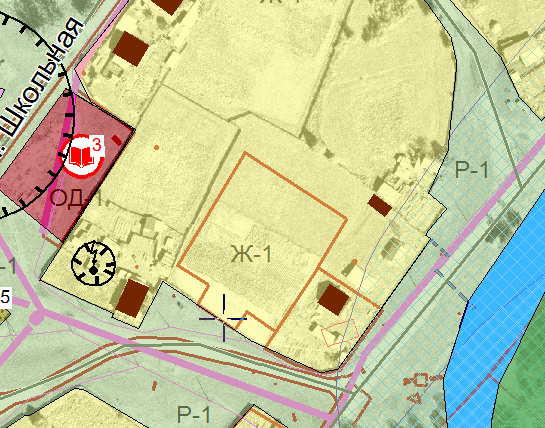 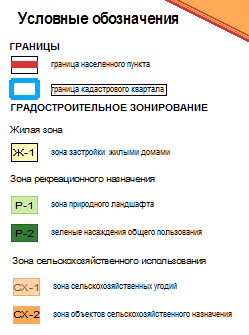 На зону застройки индивидуальными жилыми домами (Ж-1)На зону застройки индивидуальными жилыми домами (Ж-1)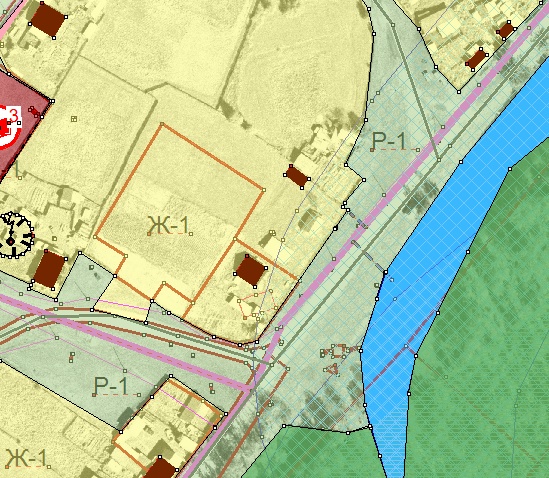 